2338 Yönetmelik Değişikliği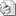 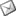 Sayı     : 2009 / 2338İLGİ    : 29 Aralık 2009 tarih, 27448 sayılı Resmi Gazete29 Aralık 2009 tarih, 27448 sayılı Resmi Gazete’de yayımlanarak yürürlüğe giren “Zorunlu Karayolu Taşımacılık Mali Sorumluluk Sigortası Tarife ve Talimatında Değişiklik Yapılmasına İlişkin Tarife ve Talimatında Değişiklik Yapılmasına İlişkin Tarife ve Talimat” ile Uygulanacak Asgari sigorta teminatları değişmiştir. Resmi Gazete fotokopisi ekte takdim edilmiştir.Ayrıca, “Araç Muayenesi Sonucu Belirlenen Eksikliklere İlişkin Kusur Grupları Yönergesi”nin eki “Kusurlar Tablosu” 01 Ocak 2010 tarihinden itibaren geçerli olacak şekilde yürürlüğe konulmuş olup, yapılan değişiklikler ve kusurlar tablosu ekte takdim edilmiştir.Bilgi edinilmesi hususunda gereğini rica ederiz.Özcan KILKIŞ                                                                                                Hilmi KURTOĞLUGenel Sekreter                                                                                                  Başkan VekiliEki       : 2 SahifeARAÇ MUAYENESİ KUSURLAR TABLOSUNDA YAPILAN DEĞİŞİKLİKLEREl freni kilit sisteminin olmaması ya da çalışmaması,Arkadan çarpmaya karşı koruma çerçevesi olmaması,Takograf / kontrol cihazının olmaması, yanlış göstermesi ya da göstermemesi,İlk yardım çantasının olmaması,Egzoz emisyon raporunun olmaması ya da süresinin geçmiş olması,Yangın söndürme tüpünün olmaması,ağır kusurdan hafif kusura alındığı belirtilmiştir.